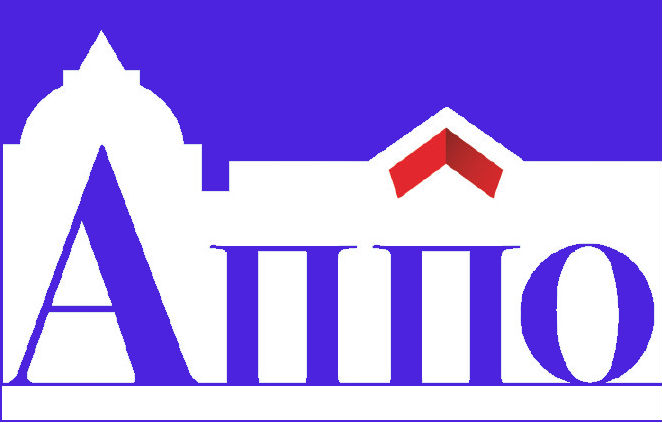 Правительство Санкт-ПетербургаКомитет по образованиюГосударственное бюджетное учреждениедополнительного профессионального образованияСанкт-Петербургская академия постдипломного педагогического образования191002, Санкт-Петербург, ул. Ломоносова, 11-13Институт детстваКафедра педагогики семьиПАМЯТКАДЛЯ РОДИТЕЛЕЙ (законных представителей)ПО ВОПРОСАМ ВЫЯВЛЕНИЯ РАННИХ ПРИЗНАКОВ СУИЦИДАЛЬНОГО ПОВЕДЕНИЯ 
У НЕСОВЕРШЕННОЛЕТНИХСанкт-Петербург 2019 годПодростковый возраст – это остро протекающий переход от детства 
к взрослости, в котором в поведении ребенка переплетаются противоречивые тенденции: уровень притязаний подростка намного превышает его возможности 
и реальный социальный статус (он еще не взрослый, но начинает требовать, чтобы к нему относились как к взрослому);чрезвычайная сконцентрированность на самих себе, эгоцентризм, 
с одной стороны, а с другой − способность проявлять альтруизм (бескорыстие), внимание и чувствительность; с одной стороны, внимание неустойчиво, с другой стороны - подростки могут сидеть часами, сосредоточившись на том, что им действительно интересно; особенность эмоционального реагирования подростков - сравнительная легкость возникновения у них переживаний эмоциональной напряженности, психологического стресса, способность бурно и непосредственно выражать свои эмоции, зачастую неумение сдерживать радость, гнев, замешательство. Рекомендации родителямВ этот непростой период Вам особенно важно проявлять терпение, понимать интересы ребенка. Для разрядки эмоционального напряжения полезно научить подростка использовать юмор, самим уметь с помощью шутки разрядить напряженные ситуации. Нужно направить усилия на развитие поисковой активности подростков, «включать» его в такие виды деятельности (например, в системе дополнительного образования, внеурочной деятельности), в которых есть усложненные, интересные для них новые задания, предъявляющие к нему повышенные требования. Мечта имеет чрезвычайно важное значение для развития подростка, создавая идеальные образы будущего, как личностного, так и профессионального.Важно «услышать», понять, о чем мечтают Ваши дети, обеспечить                им стабильность, безопасность, уверенность в себе, помочь определиться               с возможной профессиональной сферой будущей жизни. Ситуации, связанные с возможными суицидальными намерениями, на которые родителям обязательно надо обращать особое внимание• Резкое изменение поведения. Например, ребенок теряет интерес                  к тому, чем любил заниматься, у него резко сокращается круг привычных              и любимых увлечений. • Ребенок проводит в сети практически все время, зачастую в ущерб учебе, развлекательным мероприятиям и так далее, почти никогда                      не расстается с мобильным телефоном. При этом им устанавливаются пароли на всех девайсах (Девайс представляет собою технологичное устройство                 с аккумуляторами и различными функциями: умные часы, смартфон, ноутбук и пр.),  используются графические ключи для входа, проводится постоянная очистка используемых браузеров, корзины.• «Зависание» в социальных сетях в любое время, в том числе, ночью.• Изменение образа жизни. В частности, ребенок уходит из дома,                не поясняя куда, в том числе, вечером и даже ночью.• Проявление «аутоагрессии» - наличие на теле и конечностях ран, порезов (как правило, в области запястий), иных повреждений, объяснить происхождение которых подросток не может, либо наоборот, стандартно оправдывается («упал», случайно порезался» и так далее).• Наличие примера суицида в ближайшем окружении, а также среди значимых взрослых или сверстников.Значимые признаки, связанные с возможными суицидальными намерениями подростка, на которые необходимо обратить внимание родителям при мониторинге страницы своего ребенка в социальной сетиВ своих изображениях, публикуемых на страницах   соцсетей, детьми могут размещаться фотографии проявлений аутоагрессии: самоунижения, оскорбления себя в разных и порой даже жестоких формах, вплоть                     до нанесения себе травм, в частности, и порезов;Символичными являются сохранение фотографий китов (которые выбрасываются на берег и, таким образом, добровольно уходят из жизни), бабочек (которые летят на свет, хотя знают, что это приведет                           их к неминуемой гибели), единорогов (смерть едет на единороге в ад), съемки с высоты, крыш и чердаков;Следует обратить внимание на круг друзей и подписчиков, изучить оставленные ребенком комментарии в различных группах;Зачастую в «статусе» страницы указывается так называемый «обратный отсчет» (например, «До самоубийства осталось 10 дней»);Необходимо фиксировать время посещения (а в отдельных случаях                   и продолжительность) ребенком своей страницы в соцсетях.В процессе беседы родителей с ребенком наличие всех вышеперечисленных признаков дети чаще всего объясняют тем,                  что хотели «разыграть» родителей или друзей, отрицая любые подозрения в намерении совершить суицид.Родителям необходимо иметь в виду, что суицидальные попытки совершают и дети из полных благополучных семей, зачастую, с хорошим достатком и организованным досугом, широким кругом общения. Получить экстренную бесплатную и квалифицированную психологическую помощь, наладить доверительные и близкие отношения              со своими детьми поможет обращение за помощью и поддержкой                     на Телефоны доверия. Опыт работы Телефонов доверия показывает, что это звонки и тех,               кто пока просто думает о том, как поступить со своей жизнью, для кого проблемы неразделенной любви, ссоры с родителями или двойки на экзамене кажутся неразрешимыми, а также родителей, которые беспокоятся за жизнь            и здоровье своих детей.ТЕЛЕФОНЫ ДОВЕРИЯ ДЛЯ ДЕТЕЙ И РОДИТЕЛЕЙ8-800-2000-122 (круглосуточно) – Всероссийская служба детского телефона доверия. 004 (круглосуточно, анонимно) – Городской мониторинговый центр (психолог для детей и подростков). 251-00-33 (круглосуточно, анонимно) – телефон доверия консультативно-диагностического центра репродуктивного здоровья подростков «Ювента». 8-800-25-000-15 (по будням с 9:00 до 18:00, обеденный перерыв с 13:00 до 14:00) – линия помощи «Дети онлайн» (любые виды помощи и консультаций для детей, которые столкнулись с опасностью или негативной ситуацией во время пользования Интернетом или мобильной связью: виртуальное преследование, домогательство, грубость, шантаж, мошенничество, несанкционированный доступ к ПК, нежелательный контент и т. д.). 708-40-41 (круглосуточно, анонимно) – экстренная психологическая помощь для детей, подростков и их родителей института психотерапии «Гармония». 344-08-06 – телефон доверия экстренной психологической помощи семьям в трудных жизненных ситуациях. 714-42-10, 714-45-63, 714-15-69 (круглосуточно) – наркологический телефон доверия. ГУ МВД России по Санкт-Петербургу и Ленинградской области:    телефон доверия 573-21-81 e-mail: obrashenia@mail.ru- информационный портал «Открытая академия родительской культуры» -  https://spbappo.ru/struktura/institut-detstva/kafedra-pedagogiki-semi/(краткая ссылка: https://clck.ru/KeXzw): раздел «Предупреждение семейного неблагополучия, агрессивного и насильственного поведения» - Уполномоченный по правам ребенка в Санкт-Петербурге сайт www.spbdeti.org; e-mail: admin@spbdeti.org; spbdeti@mail.ru 